智慧家庭红外遥控电路设计攻略智慧家庭是指利用先进的计算机技术、网络通信技术、综合布线技术 ，将与家居生活有关的各种子系统有机地结合在一起 ，通过统筹管理 ，让家居生活更加舒适、安全、有效。与普通家居相比，智能家居不仅具有传统的居住功能，提供舒适安全、高品位且宜人的家庭生活空间，还由原来的被动静止结构转变为具有能动智慧的工具 ，提供全方位的信息交互功能，帮助家庭与外部保持信息交流畅通，优化人们的生活方式 ，帮助人们有效安排时间，增强家居生活的安全性、舒适性，甚至合理控制各种能源的使用。　　红外发射电路模块　　在本系统设计中，单片机发出的信号如何被红外发射管识别，发射管能否正常发射红外信号是发射电路要解决的关键问题。要发射红外信号，必须要有红外发射器件。红外发光二极管是一种能产生红外光的发光二极管，目前大量使用的红外发光二极管发出的红外线波长为 940nm 左右，外形与普通发光二极管相同，只是颜色不同。常见的红外发射二极管有黑色，透明色，它与普通发光二极管的最大区别在于所发出的光为不可见光，而普通发光二极管发出的是各种颜色的可见光，通常，红外发光二极管分为两种结构形式：一种是遥控发射型红外发光二极管（即最常用的手持遥控器所用的红外发射二极管）;一种是近距离发射型红外发光二极管，这种二极管把红外光的发射与接收共集为一体。由于本设计实现的是家居遥控，因此采用第一种即可。　　如图4 所示为系统遥控发射原理图，P1.0 口为按键输入口;P2.0 口为红外发射端口，用于输出38kHz 载波编码，脉冲经9013（NPN）放大然后由红外发射管输出;第9 脚为单片机的复位脚，采用RC 手动复位电路;18、19 脚接晶振。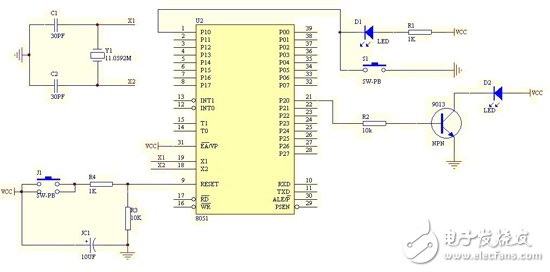 　　图4红外发射电路图　　红外接收电路模块　　一般的红外接收头主要由集成电路外加阻容元件，红外线接收管及滤波光片等组成，电路设计相对繁琐，在实际应用中不方便。而红外遥控接收头 SM0038 集红外接收管，前置放大解调等于一体，无外部电路，体积小，密封性好，灵敏度高，应用简单，用小功率红外发射管发射信号接收距离达35 米，并且价格低廉。它仅有三条管脚，分别是电源正极、电源负极以及信号输出端，其工作电压在5V 左右，接收频率为38kHz，它的主要功能包括放大，选频，解调几大部分，要求输入信号需是已经被调制的信号。从而使电路达到最简化，灵敏度和抗干扰性都非常好，是一个接收红外信号的理想装置。如图5 所示：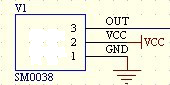 　　图 5 SM0038　　接收电路及调光电路设计　　接收电路和调光电路的实现均是通过继电器实现的，给每一个继电器串联一个电阻，构成一个回路，本电路将四个继电器回路并联，连接在P0 口上，当四个继电器均闭合时，灯最亮，当三个继电器工作时，灯较亮，当两个继电器工作时灯次亮，当一个继电器工作时，灯最暗，当四个继电器都不工作时，灯泡处于关闭状态。接收电路图如图6 所示：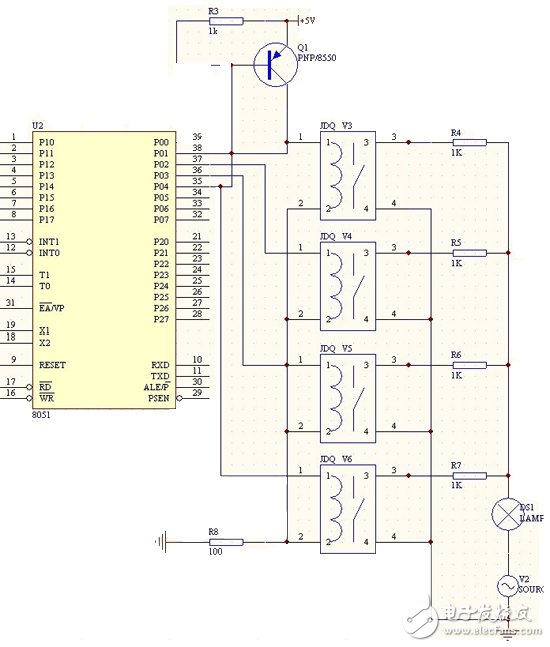 　　图 6 接收电路图